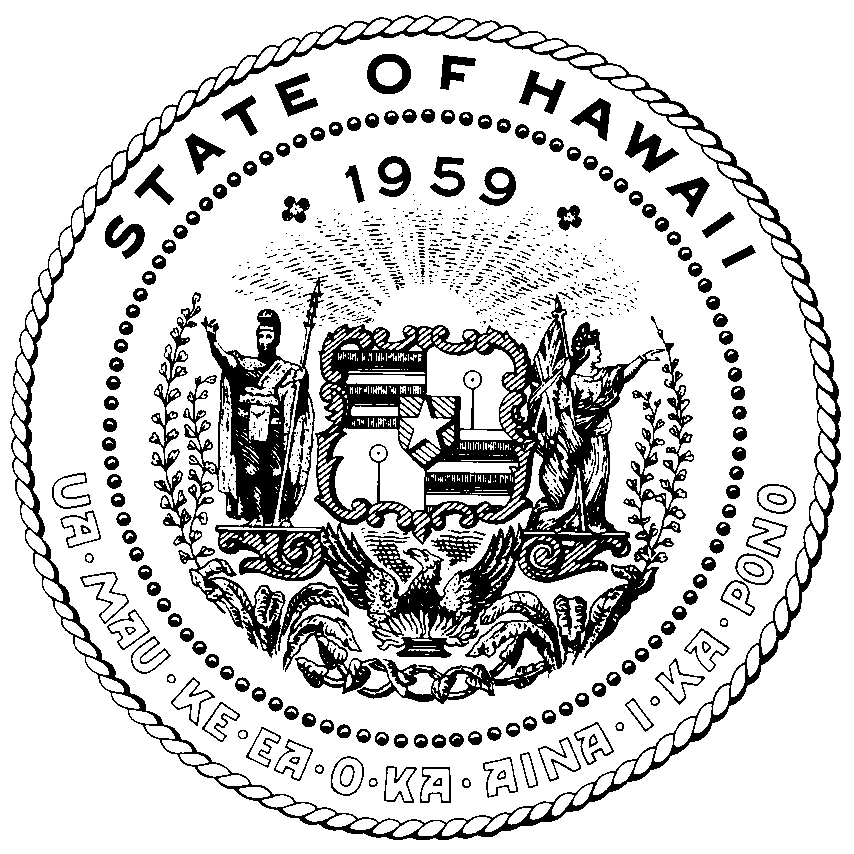 OFFICE OF ENTERPRISE TECHNOLOGY SERVICESIT GOVERNANCEInformation Technology (IT) and Telecommunications (TC) Spend Request ChecklistThis form is to be used to provide supplemental information required for all IT and TC spend requests estimated at $100K or more.This form is to be used to provide supplemental information required for all IT and TC spend requests estimated at $100K or more.REMINDER:  Attach all supporting documents (e.g., forms, vendor quotes, explanatory diagrams, brochures, or other).REMINDER:  Attach all supporting documents (e.g., forms, vendor quotes, explanatory diagrams, brochures, or other).Request should include project background and a description of how the purchase will be used to support departmental and/or enterprise goals, including:                                                     Request should include project background and a description of how the purchase will be used to support departmental and/or enterprise goals, including:                                                     Background/Description(e.g., include Department IT Roadmap initiative/project reference, description of  all applications, systems and components, supported users, functions of the system, purposes, hosted or install location, method of implementation and support, use of in-house vs. consultants, etc.)Alternatives Considered (e.g., consideration and discussion on alternative approaches, technologies, vendors)Impact If Denied (e.g., business impact to the public, department, and/or the State)Installation/Implementation Schedule (e.g., equipment install will occur over the next 90 days upon delivery, upgrade will occur in 4th quarter of FY, or other)Vendor Information (If known, include vendor name, contact name, phone number, and email.)Compliance/Regulatory/Legal (Are there compliance, regulatory or legal requirements related to this request?  If yes, please describe.)Security — Cyber/Physical(Are there additional or unique security requirements related to this request? If yes, please explain.)Health/Safety (Is this request in response to addressing Health or Safety issues or concerns in the State? If yes, please describe.)Cost Price DetailsCost Price DetailsCost (Specify initial cost, include all costs broken down by type, e.g., hardware, software, infrastructure/telcom, consulting services, travel, other direct)Cost Comparison (e.g., list info from multiple vendor quotes, license count verification, support level, or other)If purchase not budgeted, explain what trade-offs were made to enable purchase.(e.g., delayed purchase of future projects, reduce scope request for a budgeted purchase, or other)Funding Mechanism (means of financing, i.e., General Funds, CIP, Special Funds, Federal Funds, etc. – and indicate %s for each)Procurement Approach (e.g., SPO Price List XX-XX, RFP, IFB, GSA, etc.)In-House Personnel(e.g., additional position requirements, or reductions)For initial procurement of products or services, include a 5-year Total Cost Ownership (TCO) estimated for Software Subscription (S/S) or Operation & Maintenance (O&M) costs, if applicable.For initial procurement of products or services, include a 5-year Total Cost Ownership (TCO) estimated for Software Subscription (S/S) or Operation & Maintenance (O&M) costs, if applicable.Software Subscription(TCO estimated, if applicable)Operations & Maintenance(TCO estimated, if applicable)For recurring operations and maintenance, attach previous year’s vendor quote and explain any differences, if applicable.For recurring operations and maintenance, attach previous year’s vendor quote and explain any differences, if applicable.Products/SKUs (Compare against previous quote for accuracy.)License Counts (Provide confirmation license counts have been reviewed and verified.)License User Validation(Provide confirmation that list of users for each license is valid.)License Host Validation(Provide confirmation that list of hosts for each license is valid.)License Type (e.g., subscription, non-perpetual, perpetual or other)Support Level Changes (e.g., increase response time from Next Business Day, 8x5,  24x7, 6-hour, or other)Price Increase (Explain)Discussion of Benefits (return on investment) to the State, including:Discussion of Benefits (return on investment) to the State, including:Return on Investment (ROI)(ROI should be described and quantified where feasible, either hard or soft savings, e.g., cost reduction, cost avoidance, productivity increase, or revenue increase)Risk Reduction 
(How does outcome of this request reduce risk in terms of compliance, business continuance, single point of failure, etc.?)Efficiency Gains (e.g. network throughput increase, increase in business process speed, automation of a process, or other)Infrastructure Consolidation, Standardization, or Shared Service Opportunities(e.g., purchase will allow us to consolidate multiple sites, standardization across the environment, ability to share network infrastructure with various agencies, or other)What organizational initiatives are being supported?(e.g., Legislative, Executive/Governor, Enterprise, Departmental)Submit completed form and any attachments to:  ETS.ITG@hawaii.govSubmit completed form and any attachments to:  ETS.ITG@hawaii.gov